Guía de Trabajo Formativa N° 4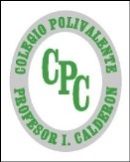 Matemática 8º EMCapítulo I: PotenciasCON  disponibilidad de Internet, PC  y/o Celular                       26 de Agosto del 2020Colegio Polivalente Profesor Ildefonso CalderónAsignatura : Matemática /Profesor: Juan Carlos LeónGUÍA DE TRABAJO A DISTANCIA CON DISPONIBILIDAD DE INTERNET Y PCEstimado/a Estudiante: Bienvenido al trabajo online , en donde tienes la oportunidad de ser tú el protagonista principal de tus aprendizajes  y yo como Profesor, ser el encargado de guiarte y orientarte para alcanzar los diferentes objetivos que están presentes en cada una de las actividades que desarrolles.  Es muy importante, que determines un horario de trabajo (no más allá de 45 minutos) y cantidad de sesiones para la asignatura. Te sugiero a lo menos dos veces por semana, así mantienes la continuidad y puedes ir viendo tus avances. Seguramente, tendrás dudas, trata en primera instancia resolverlas con tus propias herramientas, en caso de no lograrlo, no dudes en comunicarte a mi correo:  ildefonso2020.jleon@gmail.com. En esta oportunidad la guía está formada por dos partes. La primera es la teoría que debes estudiar y leerla detenidamente. Cuando encuentres un término que no entiendas, cópiala en GOOGLE o FACEBOOK y tendrás un conjunto de videos explicados (materia y/o ejercicios) por profesores, incluso algunos con computación gráfica. Ahora te toca a ti entrar en acción. Como siempre si tienes dudas las consultas a través de mi correo electrónico. ¡Buena suerte!Observación 1: 	Si aún no has copiado el “texto del estudiante” y el “Cuaderno de Actividades” en tu computador y/o celular las direcciones en la red (URL) te las entrego en la tabla detallada a continuación, te van a ser de mucha utilidad. Si ya tienes los textos, ¡mejor aún!GUÍA N° 4  MATEMÁTICA 8° AÑO  BÁSICOOBS 2: Los resultados de los ejercicios que realizarás están en la sección final del “Texto Guía del Estudiante”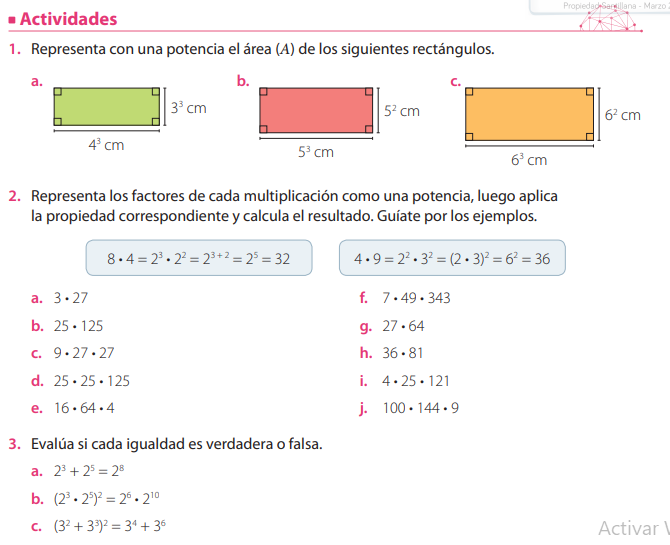 HOJA DE DESARROLLOGuía de Trabajo Formativa N° 4Matemática 8º EMCapítulo I: Números                                          Nombre: 			           		  ___________________  Fecha: 26 de  Agosto  del  2020	        Curso:      _________1.-     a)	b) 		c)2.- 	a)                                                  b)                                                                c)                                                        d)	e)					  f)               				       g)                                                          h)	i)					   j)				     3.-	a)					   b)                                                           c)	  SOLUCIONARIOGuía de Trabajo Formativa N° 4Matemática 8º EMCapítulo I: Potencias.                       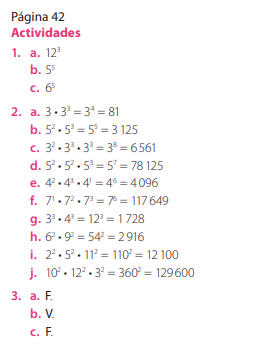 *Esta guía tiene un 60% de exigencia”                          L : 60 a 100% de logro                        NL: menos del 60% de logroPuntaje ObtenidoLNLFechaCursoTextoDirección Web26/05/20208° EBVideo N°1 https://www.youtube.com/watch?v=JhXkQulf9MM      Introducción a las potencias.26/05/20208° EBVideo N°2  https://www.youtube.com/watch?v=mpwEQ3usaEc     Propiedades de las potencias.26/05/20208° EBVideo N°3  https://www.youtube.com/watch?v=y12Op8QMjHs      Propiedades de las potencias. 26/05/20208° EBVideo N°4  https://www.youtube.com/watch?v=XQwNbW5L7GM Operaciones combinadas con potencias. 26/05/20208° EBTexto del estudiantehttps://curriculumnacional.mineduc.cl/614/articles-145573_recurso_pdf.pdfTexto del estudiante26/05/20208° EBCuaderno de actividadeshttps://curriculumnacional.mineduc.cl/614/articles-145574_recurso_pdf.pdf“Cuad. De Actividades”26/05/20208° EBAprendo sin parar.file:///D:/Respaldo1/Cursos/Colegios/Colegio_2020/Textos_Estudio_Mineduc_2020/Textos_Estudio_EMedia_2020/Matematica_8EB_Textos_y_Desarrollo_Clase_a_Clase_2020/Matematica_8EB_Desarrollo_Clases_Clase/Matematica_8EB_TextoEstudiante_Desarrollo_ClaseN2_2020.pdfInstrucciones a seguir por el/la estudiante: Instrucciones a seguir por el/la estudiante: Instrucciones a seguir por el/la estudiante: Instrucciones a seguir por el/la estudiante:                                      a) Copia la dirección del video en  GOOGLE   y estudia  los videos 1 a 4, si deseas puedes ver otros  referente al tema.                                      a) Copia la dirección del video en  GOOGLE   y estudia  los videos 1 a 4, si deseas puedes ver otros  referente al tema.                                      a) Copia la dirección del video en  GOOGLE   y estudia  los videos 1 a 4, si deseas puedes ver otros  referente al tema.                                      a) Copia la dirección del video en  GOOGLE   y estudia  los videos 1 a 4, si deseas puedes ver otros  referente al tema.                                      b) Bajar de Internet el “Texto del Estudiante 8° Básico”  y guárdalo en tu computador  por única vez.  Se demora varios                                          minutos.                                     b) Bajar de Internet el “Texto del Estudiante 8° Básico”  y guárdalo en tu computador  por única vez.  Se demora varios                                          minutos.                                     b) Bajar de Internet el “Texto del Estudiante 8° Básico”  y guárdalo en tu computador  por única vez.  Se demora varios                                          minutos.                                     b) Bajar de Internet el “Texto del Estudiante 8° Básico”  y guárdalo en tu computador  por única vez.  Se demora varios                                          minutos.                                     c) Bajar de Internet el “Cuadernillo del Estudiante”  y guárdalo en tu computador  por única vez. Se demora varios minutos.                                     c) Bajar de Internet el “Cuadernillo del Estudiante”  y guárdalo en tu computador  por única vez. Se demora varios minutos.                                     c) Bajar de Internet el “Cuadernillo del Estudiante”  y guárdalo en tu computador  por única vez. Se demora varios minutos.                                     c) Bajar de Internet el “Cuadernillo del Estudiante”  y guárdalo en tu computador  por única vez. Se demora varios minutos.                                     d) En “Clase N°1” estudia los conceptos que son similares a los estudiados en los videos.  A continuación en sección   “Texto                                         Escolar Matemática  Unidad 1”  realiza los ejercicios que aparecen en las páginas 13, 14, y 15, y envía tus desarrollos al                                         siguiente correo : ildefonso2020.jleon@gmail.com Recuerda que lo importante es el desarrollo de los ejercicios.                                     d) En “Clase N°1” estudia los conceptos que son similares a los estudiados en los videos.  A continuación en sección   “Texto                                         Escolar Matemática  Unidad 1”  realiza los ejercicios que aparecen en las páginas 13, 14, y 15, y envía tus desarrollos al                                         siguiente correo : ildefonso2020.jleon@gmail.com Recuerda que lo importante es el desarrollo de los ejercicios.                                     d) En “Clase N°1” estudia los conceptos que son similares a los estudiados en los videos.  A continuación en sección   “Texto                                         Escolar Matemática  Unidad 1”  realiza los ejercicios que aparecen en las páginas 13, 14, y 15, y envía tus desarrollos al                                         siguiente correo : ildefonso2020.jleon@gmail.com Recuerda que lo importante es el desarrollo de los ejercicios.                                     d) En “Clase N°1” estudia los conceptos que son similares a los estudiados en los videos.  A continuación en sección   “Texto                                         Escolar Matemática  Unidad 1”  realiza los ejercicios que aparecen en las páginas 13, 14, y 15, y envía tus desarrollos al                                         siguiente correo : ildefonso2020.jleon@gmail.com Recuerda que lo importante es el desarrollo de los ejercicios.